Publicado en  el 04/02/2016 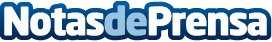 Opel presentará su nuevo modelo Opel Mokka X en GinebráEl modelo, más aventurero, llegará al mercado este próximo otoño con su robusto y enérgico diseño. El Mokka X es el primer modelo de Opel que introducirá el identificador para los futuros vehículos SUV y crossover y presentará un aspecto completamente renovado: los faros delanteros estarán equipados con LED y presentará un motor de gasolina 1.4 litros turbo de inyección directa con cambio automático y tracción total. Datos de contacto:Nota de prensa publicada en: https://www.notasdeprensa.es/opel-presentara-su-nuevo-modelo-opel-mokka-x Categorias: Automovilismo Industria Automotriz Innovación Tecnológica http://www.notasdeprensa.es